Bertolt-Brecht-Gymnasium		                                      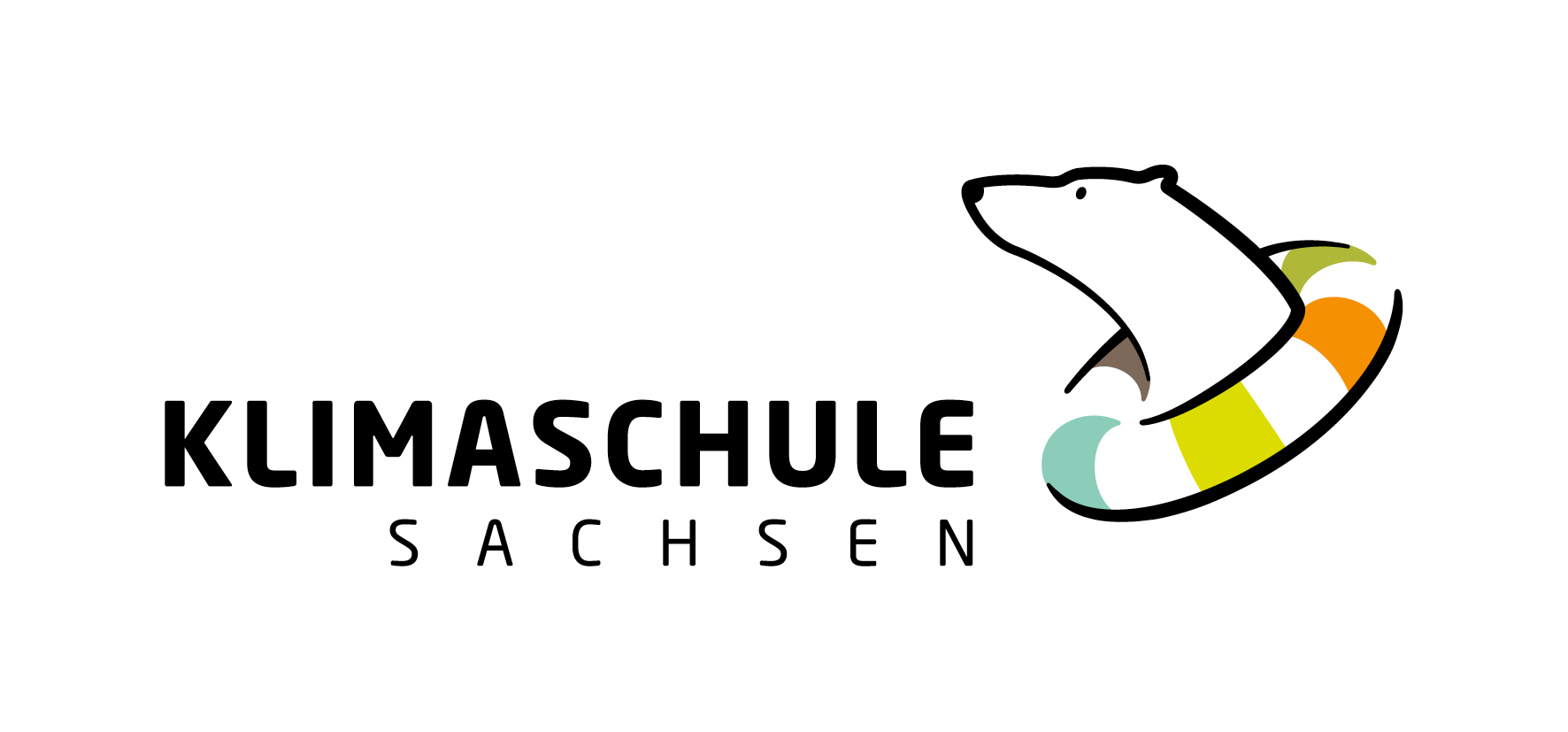 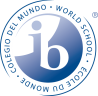 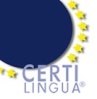 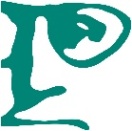 Aufnahmeantrag an das Bertolt-Brecht-GymnasiumBemerkungen/Grund für den Schulwechsel:............................... 				.................................................................................................Datum 						Unterschriften der SorgeberechtigtenName:Vorname:Geburtsdatum:Geburtsort:Anschrift:Telefon:E-Mail:Letzte Schule:1. Fremdsprache: Englisch2. Fremdsprache:Ethik bzw. Religion:nur für Klst. 8-10: Profil bzw. 3. Fremdsprache:Aufnahme am:in Klassen- bzw. Jahrgangsstufe: